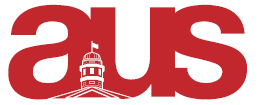 President Report to Legislative CouncilJuneAuditI have to commend our VP Finance, Mia, and our financial assistant Annabel for all their work in preparation for the audit as well as our internal assistant Billy. Unfortunately, the audit firm is finding some problems with our books so we are working on getting one of their bookkeepers to come in and clean them up then will pursue with the audit.Computer Lab FundBeen discussing with Kieran McGreevy, head of IT, and executives as to what laptops to buy. After discussing it with the team, they recommended we do half PCs, half Macs so we are going with that. Also, we are working on integrating the administrative tasks of the laptop lending program to the AUS office instead of Ferrier.Sec-Gen PortfolioHad a meeting with Sophie, our secretary-general, to plan out goals and strategies for the year. With the help of another executive, we plan on hiring the dep sec-gen by around mid-September. We also discussed potential ways we could improve accountability in the AUS.Summer ProjectsTabling Survey: our internal assistant, Billy, and I sent out a survey to all the people who have used our table in the last year but I hope we can get more people to fill it out as we progress through the year. This is in hopes of improving our tabling process.POC Committee: last year, a few people and I tried to create a POC Committee and it was struck as an ad-hoc committee but unfortunately, not much came to fruition. So with the help of the arts reps, we are writing the by-laws.Miscellaneous Had a meeting with Jamal (VP Communications) for some transition work but also planned out listserv things Respectfully submitted,Maria ThomasPresident 